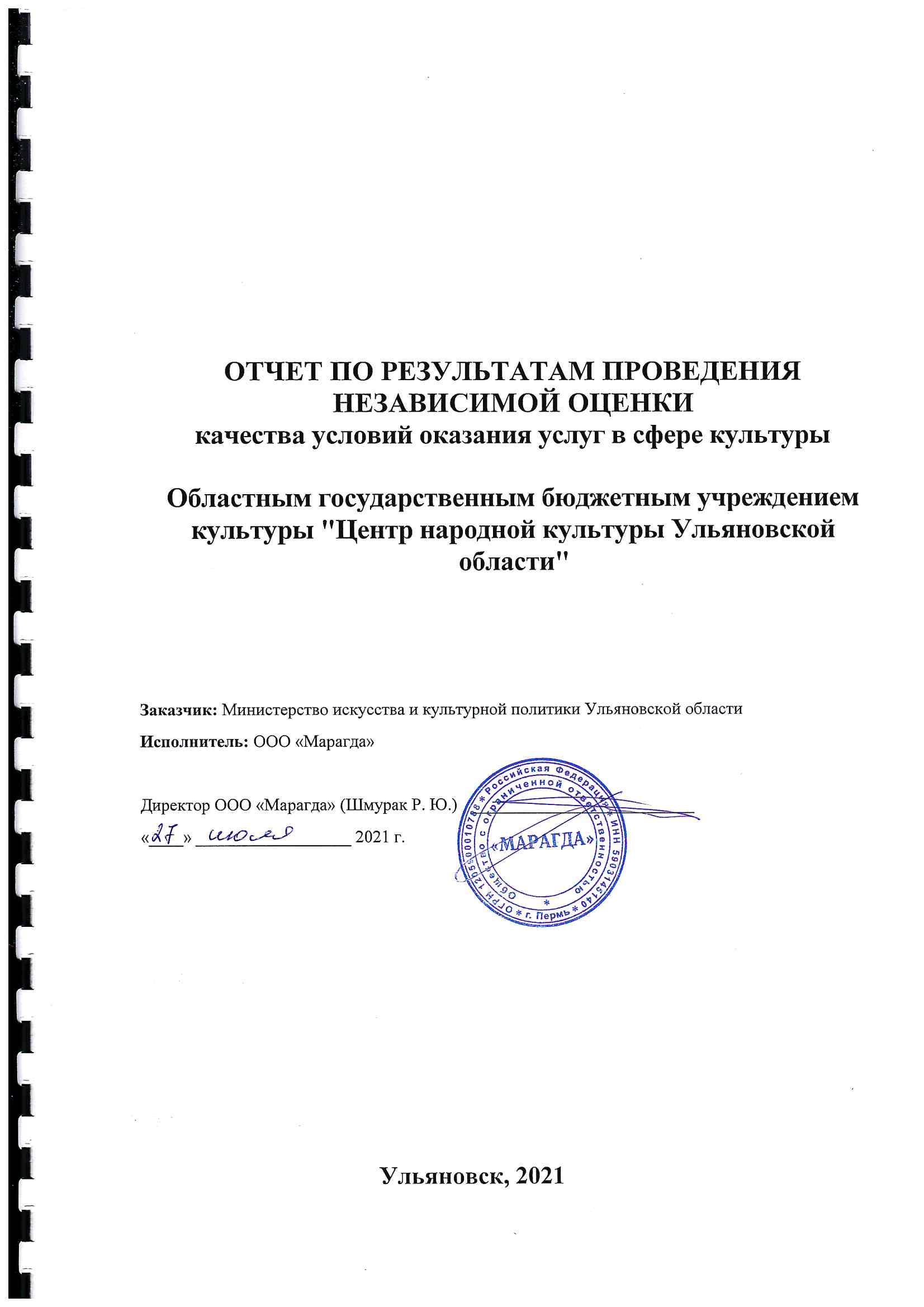 Оцениваемая организация – Областное государственное бюджетное учреждение культуры "Центр народной культуры Ульяновской области"Получатели услуг, их законные представители. Общее количество опрошенных респондентов составило 505   получателей услуг. Критерий 1. Открытость и доступность информации об организации культурыКритерий представлен тремя показателями:Показатель 1.1.	Соответствие информации о деятельности организации культуры, размещенной на общедоступных информационных ресурсах, ее содержанию и порядку (форме), установленным нормативными правовыми актами (на информационных стендах в помещении организации сферы культуры; на официальном сайте организации культуры в сети «Интернет»).Показатель 1.2.	Наличие на официальном сайте организации сферы культуры информации о дистанционных способах обратной связи и взаимодействия с получателями услуг и их функционирование (абонентского номера телефона; адреса электронной почты; электронных сервисов (для подачи электронного обращения (жалобы, предложения), получения консультации по оказываемым услугам и иных.); раздела официального сайта «Часто задаваемые вопросы»; технической возможности выражения получателем услуг мнения о качестве условий оказания услуг организацией культуры (наличие анкеты для опроса граждан или гиперссылки на нее)).Показатель 1.3.	Доля получателей услуг, удовлетворенных открытостью, полнотой и доступностью информации о деятельности организации культуры, размещенной на информационных стендах в помещении организации культуры, на официальном сайте организации культуры в сети «Интернет» (в % от общего числа опрошенных получателей услуг).Таблица Критерий 2. Комфортность условий предоставления услугКритерий представлен двумя показателями: Показатель 2.1.	Обеспечение в организации культуры комфортных условий пребывания в организации культуры (транспортная/ пешая доступность организации культуры, санитарное состояние помещений и территории организации , наличие и доступность питьевой воды, санитарно-гигиенических помещений, достаточность гардеробов)Показатель 2.2.	Доля получателей услуг удовлетворенных комфортностью предоставления услуг организацией культуры (в % от общего числа опрошенных получателей услуг).Таблица 2Критерий 3. Доступность услуг для инвалидовКритерий представлен тремя показателями:Показатель 3.1.	Оборудование помещений организации культуры и прилегающей к ней территории с учетом доступности для инвалидов (наличие оборудованных входных групп пандусами (подъемными платформами); наличие выделенных стоянок для автотранспортных средств инвалидов; наличие адаптированных лифтов, поручней, расширенных дверных проемов; наличие сменных кресел-колясок; наличие специально оборудованных санитарно-гигиенических помещений в организации).Показатель 3.2.	Обеспечение в организации условий доступности, позволяющих инвалидам получать услуги наравне с другими (дублирование для инвалидов по слуху и зрению звуковой и зрительной информации; дублирование надписей, знаков и иной текстовой и графической информации знаками, выполненными рельефно-точечным шрифтом Брайля; возможность предоставления инвалидам по слуху (слуху и зрению) услуг сурдопереводчика (тифлосурдопереводчика); наличие альтернативной версии официального сайта организации в сети «Интернет» для инвалидов по зрению; помощь, оказываемая работниками организации, прошедшими необходимое обучение (инструктирование) по сопровождению инвалидов в помещениях организации и на прилегающей территории; наличие возможности предоставления услуги в дистанционном режиме или на дому). Показатель 3.3.	Доля получателей услуг, удовлетворенных доступностью услуг для инвалидов (в % от общего числа опрошенных получателей услуг – инвалидов)Таблица 3Критерий 4. Доброжелательность, вежливость работников организацииКритерий представлен тремя показателями:Показатель 4.1.	Доля получателей услуг, удовлетворенных доброжелательностью, вежливостью работников организации сферы культуры, обеспечивающих первичный контакт и информирование получателя услуги при непосредственном обращении в организацию (в % от общего числа опрошенных получателей услуг)Показатель 4.2.	Доля получателей услуг, удовлетворенных доброжелательностью, вежливостью работников организации сферы культуры, обеспечивающих непосредственное оказание услуги при обращении в организацию (в % от общего числа опрошенных получателей услуг)Показатель 4.3.	Доля получателей услуг, удовлетворенных доброжелательностью, вежливостью работников организации сферы культуры при использовании дистанционных форм взаимодействия (в % от общего числа опрошенных получателей услуг).Таблица 4Критерий 5. Удовлетворенность условиями оказания услугКритерий представлен тремя показателями:Показатель 5.1.	Доля получателей услуг, которые готовы рекомендовать организацию культуры родственникам и знакомымПоказатель 5.2.	Доля получателей услуг, удовлетворенных организационными условиями предоставления услуг (графиком и режимом работы организации культуры) (в % от общего числа опрошенных получателей услуг)Показатель 5.3.	Доля получателей услуг, удовлетворенных в целом условиями оказания услуг в организации культуры (в % от общего числа опрошенных получателей услуг).Таблица 5Значения показателей, полученных в рамках проведения НОКОбластное государственное бюджетное учреждение культуры "Центр народной культуры Ульяновской области" занимает 5-е место в рейтинге по общей оценке качества условий оказания услуг в сфере культуры в Ульяновской области. Общая оценка качества условий оказания услуг в сфере культуры для данного учреждения составляет 94,91 балла из 100 баллов.Таблица 1. Итоговая оценка качества условий оказания услуг в организацияхОсновные недостатки, выявленные в ходе проведения независимой оценки и рекомендации по улучшению деятельности учрежденияОсновные недостатки работы организации указаны, исходя из результатов НОК по каждому из параметров, входящих в общие показатели. Ниже представлена таблица, в которой выделены показатели, составившие менее 80 баллов из 100, либо получившие 0 баллов, вместо 1. Данные показатели требуют к себе повышенного внимания. В их отношении предложены рекомендации, также приведенные в таблице, представленной ниже.Таблица 2. Основные недостатки, выявленные в ходе проведения независимой оценки и рекомендации по улучшению деятельности учрежденияПриложение 1. Линейное распределение ответов на вопросы анкеты для проведения опроса с указанием доли респондентов (в % от числа опрошенных), удовлетворенных, а также не удовлетворенных качеством условий оказания услуг учреждением культурыТаблица 1. Результаты опроса получателей услуг (частотные таблицы распределения, % от числа опрошенных получателей услуг)Приложение 2. Значение показателей, сформированных на основе анализа информации на официальных сайтах учреждений культурыТаблица 1. Значение показателей, сформированных на основе анализа информации на официальных сайтах учреждений культурыРекомендации  и замечания Областное государственное бюджетное учреждение культуры "Центр народной культуры Ульяновской области"По результатам независимой оценки были выявлены следующие замечания:Отсутствуют следующие условия доступности организации для инвалидов, позволяющих инвалидам получать услуги наравне с другими:помощь, оказываемая работниками организации, прошедшими необходимое обучение (инструктирование) по сопровождению инвалидов в помещениях организации и на прилегающей территории;Рекомендации по независимой оценке Обеспечить условия доступности организации для инвалидов, позволяющих инвалидам получать услуги наравне с другими:Организовать наличие помощи,  оказываемой  работниками организации, прошедшими необходимое обучение (инструктирование) по сопровождению инвалидов в помещениях организации и на прилегающей территории;№ п/пНаименование организации культурыПоказатель 1.1.Показатель 1.2Показатель 1.3.Итого
по крит. 11 Областное государственное бюджетное учреждение культуры "Центр народной культуры Ульяновской области"10010094,297,7№ п/пНаименование организации культурыПоказатель 2.1.Показатель 2.2.Итого
по крит. 21 Областное государственное бюджетное учреждение культуры "Центр народной культуры Ульяновской области"10087,693,8№ п/пНаименование организации культурыПоказатель 3.1.Показатель 3.2Показатель 3.3.Итого по крит. 31 Областное государственное бюджетное учреждение культуры "Центр народной культуры Ульяновской области"100,080,079,285,8№ п/пНаименование организации культурыПоказатель 4.1.Показатель 4.2Показатель 4.3.Итого по крит. 41 Областное государственное бюджетное учреждение культуры "Центр народной культуры Ульяновской области"97,698,699,198,3№ п/пНаименование организации культурыПоказатель 5.1.Показатель 5.2Показатель 5.3.Итого по крит. 51 Областное государственное бюджетное учреждение культуры "Центр народной культуры Ульяновской области"98,697,899,899,0КритерииКоэффициент значимости критерияЗначения показателей: Областное государственное бюджетное учреждение культуры "Центр народной культуры Ульяновской области"Значения показателей: Областное государственное бюджетное учреждение культуры "Центр народной культуры Ульяновской области"1Открытость и доступность информации об организации 20%97,797,72Комфортность условий предоставления услуг20%93,893,83Доступность услуг для инвалидов15%85,885,84Доброжелательность, вежливость работников организаций 15%98,398,35Удовлетворенность условиями оказания услуг30%9999Итоговая оценка качества условий оказания услуг в организации Итоговая оценка качества условий оказания услуг в организации Итоговая оценка качества условий оказания услуг в организации 94,91№№ПоказателиПараметры, подлежащие оценке (с учетом Приказа №599 Министерства культуры РФ)Значения показателей: Областное государственное бюджетное учреждение культуры "Центр народной культуры Ульяновской области"111.1.1.1.Соответствие информации о деятельности организации, размещенной на общедоступных информационных ресурсах, ее содержанию и порядку (форме), установленным нормативными правовыми актами:  - на информационных стендах в помещении организации;  - на официальном сайте организации  в сети "Интернет» (далее - официальных сайтов организаций).1.1.1. Соответствие информации о деятельности организации, размещенной на общедоступных информационных ресурсах, перечню информации и требованиям к ней, установленным нормативными правовыми актами: на информационных стендах в помещении организации.1.1.1. Соответствие информации о деятельности организации, размещенной на общедоступных информационных ресурсах, перечню информации и требованиям к ней, установленным нормативными правовыми актами: на информационных стендах в помещении организации.1.1.1.1.Соответствие информации о деятельности организации, размещенной на общедоступных информационных ресурсах, ее содержанию и порядку (форме), установленным нормативными правовыми актами:  - на информационных стендах в помещении организации;  - на официальном сайте организации  в сети "Интернет» (далее - официальных сайтов организаций).Перечень информации об организации культуры, которая должна быть размещена на стендах:Перечень информации об организации культуры, которая должна быть размещена на стендах:1.1.1.1.Соответствие информации о деятельности организации, размещенной на общедоступных информационных ресурсах, ее содержанию и порядку (форме), установленным нормативными правовыми актами:  - на информационных стендах в помещении организации;  - на официальном сайте организации  в сети "Интернет» (далее - официальных сайтов организаций).1. полное и сокращенное наименование, место нахождения, почтовый адрес, схема проезда;11.1.1.1.Соответствие информации о деятельности организации, размещенной на общедоступных информационных ресурсах, ее содержанию и порядку (форме), установленным нормативными правовыми актами:  - на информационных стендах в помещении организации;  - на официальном сайте организации  в сети "Интернет» (далее - официальных сайтов организаций).2. дата создания организации культуры, сведения об учредителе (учредителях);11.1.1.1.Соответствие информации о деятельности организации, размещенной на общедоступных информационных ресурсах, ее содержанию и порядку (форме), установленным нормативными правовыми актами:  - на информационных стендах в помещении организации;  - на официальном сайте организации  в сети "Интернет» (далее - официальных сайтов организаций).3. учредительные документы (копия устава, свидетельство о государственной регистрации, решение учредителя о создании и о назначении руководителя организации культуры, положения о филиалах и представительствах);11.1.1.1.Соответствие информации о деятельности организации, размещенной на общедоступных информационных ресурсах, ее содержанию и порядку (форме), установленным нормативными правовыми актами:  - на информационных стендах в помещении организации;  - на официальном сайте организации  в сети "Интернет» (далее - официальных сайтов организаций).4. структура организации культуры, режим, график работы, контактные телефоны, адреса электронной почты;11.1.1.1.Соответствие информации о деятельности организации, размещенной на общедоступных информационных ресурсах, ее содержанию и порядку (форме), установленным нормативными правовыми актами:  - на информационных стендах в помещении организации;  - на официальном сайте организации  в сети "Интернет» (далее - официальных сайтов организаций).5. фамилии, имена, отчества, должности руководящего состава организации культуры, её структурных подразделений и филиалов (при их наличии);11.1.1.1.Соответствие информации о деятельности организации, размещенной на общедоступных информационных ресурсах, ее содержанию и порядку (форме), установленным нормативными правовыми актами:  - на информационных стендах в помещении организации;  - на официальном сайте организации  в сети "Интернет» (далее - официальных сайтов организаций).6. сведения о видах предоставляемых услуг;11.1.1.1.Соответствие информации о деятельности организации, размещенной на общедоступных информационных ресурсах, ее содержанию и порядку (форме), установленным нормативными правовыми актами:  - на информационных стендах в помещении организации;  - на официальном сайте организации  в сети "Интернет» (далее - официальных сайтов организаций).7. копии нормативных правовых актов, устанавливающих цены (тарифы) на услуги либо порядок их установления, перечень оказываемых платных услуг, цены (тарифы) на услуги;11.1.1.1.Соответствие информации о деятельности организации, размещенной на общедоступных информационных ресурсах, ее содержанию и порядку (форме), установленным нормативными правовыми актами:  - на информационных стендах в помещении организации;  - на официальном сайте организации  в сети "Интернет» (далее - официальных сайтов организаций).8. информация о планируемых мероприятиях;11.1.1.1.Соответствие информации о деятельности организации, размещенной на общедоступных информационных ресурсах, ее содержанию и порядку (форме), установленным нормативными правовыми актами:  - на информационных стендах в помещении организации;  - на официальном сайте организации  в сети "Интернет» (далее - официальных сайтов организаций).9. результаты независимой оценки качества оказания услуг организациями культуры, а также предложения об улучшении качества их деятельности;11.1.1.1.Соответствие информации о деятельности организации, размещенной на общедоступных информационных ресурсах, ее содержанию и порядку (форме), установленным нормативными правовыми актами:  - на информационных стендах в помещении организации;  - на официальном сайте организации  в сети "Интернет» (далее - официальных сайтов организаций).10. план по улучшению качества работы организации.11.1.1.1.Соответствие информации о деятельности организации, размещенной на общедоступных информационных ресурсах, ее содержанию и порядку (форме), установленным нормативными правовыми актами:  - на информационных стендах в помещении организации;  - на официальном сайте организации  в сети "Интернет» (далее - официальных сайтов организаций).1.1.1.1.Соответствие информации о деятельности организации, размещенной на общедоступных информационных ресурсах, ее содержанию и порядку (форме), установленным нормативными правовыми актами:  - на информационных стендах в помещении организации;  - на официальном сайте организации  в сети "Интернет» (далее - официальных сайтов организаций).Значение показателя П1111001.1.1.1.Соответствие информации о деятельности организации, размещенной на общедоступных информационных ресурсах, ее содержанию и порядку (форме), установленным нормативными правовыми актами:  - на информационных стендах в помещении организации;  - на официальном сайте организации  в сети "Интернет» (далее - официальных сайтов организаций).1.1.2. Соответствие информации о деятельности организации, размещенной на общедоступных информационных ресурсах, перечню информации и требованиям к ней, установленным нормативными правовыми актами: на официальном сайте организации в информационно-телекоммуникационной сети "Интернет".1.1.2. Соответствие информации о деятельности организации, размещенной на общедоступных информационных ресурсах, перечню информации и требованиям к ней, установленным нормативными правовыми актами: на официальном сайте организации в информационно-телекоммуникационной сети "Интернет".1.1.1.1.Соответствие информации о деятельности организации, размещенной на общедоступных информационных ресурсах, ее содержанию и порядку (форме), установленным нормативными правовыми актами:  - на информационных стендах в помещении организации;  - на официальном сайте организации  в сети "Интернет» (далее - официальных сайтов организаций).Оцениваемые Интернет-сайты1.1.1.1.Соответствие информации о деятельности организации, размещенной на общедоступных информационных ресурсах, ее содержанию и порядку (форме), установленным нормативными правовыми актами:  - на информационных стендах в помещении организации;  - на официальном сайте организации  в сети "Интернет» (далее - официальных сайтов организаций).Перечень информации об организации культуры, которая должна быть представлена на официальном Интернет-сайте: наличие - "1", отсутствие - "0"Перечень информации об организации культуры, которая должна быть представлена на официальном Интернет-сайте: наличие - "1", отсутствие - "0"1.1.1.1.Соответствие информации о деятельности организации, размещенной на общедоступных информационных ресурсах, ее содержанию и порядку (форме), установленным нормативными правовыми актами:  - на информационных стендах в помещении организации;  - на официальном сайте организации  в сети "Интернет» (далее - официальных сайтов организаций).Общая информация об организациях культуры:1.1.1.1.Соответствие информации о деятельности организации, размещенной на общедоступных информационных ресурсах, ее содержанию и порядку (форме), установленным нормативными правовыми актами:  - на информационных стендах в помещении организации;  - на официальном сайте организации  в сети "Интернет» (далее - официальных сайтов организаций).1. полное и сокращенное наименование, место нахождения, почтовый адрес, схема проезда;11.1.1.1.Соответствие информации о деятельности организации, размещенной на общедоступных информационных ресурсах, ее содержанию и порядку (форме), установленным нормативными правовыми актами:  - на информационных стендах в помещении организации;  - на официальном сайте организации  в сети "Интернет» (далее - официальных сайтов организаций).2. дата создания организации культуры, сведения об учредителе (учредителях);11.1.1.1.Соответствие информации о деятельности организации, размещенной на общедоступных информационных ресурсах, ее содержанию и порядку (форме), установленным нормативными правовыми актами:  - на информационных стендах в помещении организации;  - на официальном сайте организации  в сети "Интернет» (далее - официальных сайтов организаций).3. учредительные документы (копия устава, свидетельство о государственной регистрации, решение учредителя о создании и о назначении руководителя организации культуры, положения о филиалах и представительствах);11.1.1.1.Соответствие информации о деятельности организации, размещенной на общедоступных информационных ресурсах, ее содержанию и порядку (форме), установленным нормативными правовыми актами:  - на информационных стендах в помещении организации;  - на официальном сайте организации  в сети "Интернет» (далее - официальных сайтов организаций).4. структура организации культуры, режим, график работы, контактные телефоны, адреса электронной почты;11.1.1.1.Соответствие информации о деятельности организации, размещенной на общедоступных информационных ресурсах, ее содержанию и порядку (форме), установленным нормативными правовыми актами:  - на информационных стендах в помещении организации;  - на официальном сайте организации  в сети "Интернет» (далее - официальных сайтов организаций).5. фамилии, имена, отчества, должности руководящего состава организации культуры, её структурных подразделений и филиалов (при их наличии).11.1.1.1.Соответствие информации о деятельности организации, размещенной на общедоступных информационных ресурсах, ее содержанию и порядку (форме), установленным нормативными правовыми актами:  - на информационных стендах в помещении организации;  - на официальном сайте организации  в сети "Интернет» (далее - официальных сайтов организаций).Информация о деятельности организации культуры, включая филиалы (при их наличии):1.1.1.1.Соответствие информации о деятельности организации, размещенной на общедоступных информационных ресурсах, ее содержанию и порядку (форме), установленным нормативными правовыми актами:  - на информационных стендах в помещении организации;  - на официальном сайте организации  в сети "Интернет» (далее - официальных сайтов организаций).6. сведения о видах предоставляемых услуг;11.1.1.1.Соответствие информации о деятельности организации, размещенной на общедоступных информационных ресурсах, ее содержанию и порядку (форме), установленным нормативными правовыми актами:  - на информационных стендах в помещении организации;  - на официальном сайте организации  в сети "Интернет» (далее - официальных сайтов организаций).7. копии нормативных правовых актов, устанавливающих цены (тарифы) на услуги либо порядок их установления, перечень оказываемых платных услуг, цены (тарифы) на услуги;11.1.1.1.Соответствие информации о деятельности организации, размещенной на общедоступных информационных ресурсах, ее содержанию и порядку (форме), установленным нормативными правовыми актами:  - на информационных стендах в помещении организации;  - на официальном сайте организации  в сети "Интернет» (далее - официальных сайтов организаций).8. копия плана финансово-хозяйственной деятельности организации культуры, утвержденного в установленном законодательством Российской Федерации порядке, или бюджетной сметы (информация об объеме предоставляемых услуг);11.1.1.1.Соответствие информации о деятельности организации, размещенной на общедоступных информационных ресурсах, ее содержанию и порядку (форме), установленным нормативными правовыми актами:  - на информационных стендах в помещении организации;  - на официальном сайте организации  в сети "Интернет» (далее - официальных сайтов организаций).9. информация о материально-техническом обеспечении предоставления услуг организацией культуры;11.1.1.1.Соответствие информации о деятельности организации, размещенной на общедоступных информационных ресурсах, ее содержанию и порядку (форме), установленным нормативными правовыми актами:  - на информационных стендах в помещении организации;  - на официальном сайте организации  в сети "Интернет» (далее - официальных сайтов организаций).10. копии лицензий на осуществление деятельности, подлежащей лицензированию в соответствии с законодательством Российской Федерации;11.1.1.1.Соответствие информации о деятельности организации, размещенной на общедоступных информационных ресурсах, ее содержанию и порядку (форме), установленным нормативными правовыми актами:  - на информационных стендах в помещении организации;  - на официальном сайте организации  в сети "Интернет» (далее - официальных сайтов организаций).11. информация о планируемых мероприятиях;11.1.1.1.Соответствие информации о деятельности организации, размещенной на общедоступных информационных ресурсах, ее содержанию и порядку (форме), установленным нормативными правовыми актами:  - на информационных стендах в помещении организации;  - на официальном сайте организации  в сети "Интернет» (далее - официальных сайтов организаций).12. информация о выполнении государственного (муниципального) задания, отчет о результатах деятельности учреждения.11.1.1.1.Соответствие информации о деятельности организации, размещенной на общедоступных информационных ресурсах, ее содержанию и порядку (форме), установленным нормативными правовыми актами:  - на информационных стендах в помещении организации;  - на официальном сайте организации  в сети "Интернет» (далее - официальных сайтов организаций).Иная информация:1.1.1.1.Соответствие информации о деятельности организации, размещенной на общедоступных информационных ресурсах, ее содержанию и порядку (форме), установленным нормативными правовыми актами:  - на информационных стендах в помещении организации;  - на официальном сайте организации  в сети "Интернет» (далее - официальных сайтов организаций).13. информация, размещение и опубликование которой являются обязательными в соответствии с законодательством Российской Федерации;11.1.1.1.Соответствие информации о деятельности организации, размещенной на общедоступных информационных ресурсах, ее содержанию и порядку (форме), установленным нормативными правовыми актами:  - на информационных стендах в помещении организации;  - на официальном сайте организации  в сети "Интернет» (далее - официальных сайтов организаций).14. информация, которая размещается и опубликовывается по решению учредителя организации культуры;11.1.1.1.Соответствие информации о деятельности организации, размещенной на общедоступных информационных ресурсах, ее содержанию и порядку (форме), установленным нормативными правовыми актами:  - на информационных стендах в помещении организации;  - на официальном сайте организации  в сети "Интернет» (далее - официальных сайтов организаций).15. информация, которая размещается и опубликовывается по решению организации культуры;11.1.1.1.Соответствие информации о деятельности организации, размещенной на общедоступных информационных ресурсах, ее содержанию и порядку (форме), установленным нормативными правовыми актами:  - на информационных стендах в помещении организации;  - на официальном сайте организации  в сети "Интернет» (далее - официальных сайтов организаций).16. результаты независимой оценки качества оказания услуг организациями культуры, а также предложения об улучшении качества их деятельности;11.1.1.1.Соответствие информации о деятельности организации, размещенной на общедоступных информационных ресурсах, ее содержанию и порядку (форме), установленным нормативными правовыми актами:  - на информационных стендах в помещении организации;  - на официальном сайте организации  в сети "Интернет» (далее - официальных сайтов организаций).17. план по улучшению качества работы организации.11.1.1.1.Соответствие информации о деятельности организации, размещенной на общедоступных информационных ресурсах, ее содержанию и порядку (форме), установленным нормативными правовыми актами:  - на информационных стендах в помещении организации;  - на официальном сайте организации  в сети "Интернет» (далее - официальных сайтов организаций).1.1.1.1.Соответствие информации о деятельности организации, размещенной на общедоступных информационных ресурсах, ее содержанию и порядку (форме), установленным нормативными правовыми актами:  - на информационных стендах в помещении организации;  - на официальном сайте организации  в сети "Интернет» (далее - официальных сайтов организаций).Значение показателя П112100П11Значение показателя П11 рассчитывается как средняя арифметическая величина значений его параметров (1.1.1 и 1.1.2)1001.2.1.2.Наличие на официальном сайте организации информации о дистанционных способах обратной связи и взаимодействия с получателями услуг и их функционирование:1.2.1.Обеспечение на официальном сайте организации наличия и функционирования дистанционных способов обратной связи и взаимодействия с получателями услуг:  наличие - "1", отсутствие - "0"1.2.1.Обеспечение на официальном сайте организации наличия и функционирования дистанционных способов обратной связи и взаимодействия с получателями услуг:  наличие - "1", отсутствие - "0"1.2.1.2.- телефона;- телефона;11.2.1.2.- электронной почты;- электронной почты;11.2.1.2.- электронных сервисов (форма для подачи электронного обращения (жалобы, предложения), получение консультации по оказываемым услугам и пр.);- электронных сервисов (форма для подачи электронного обращения (жалобы, предложения), получение консультации по оказываемым услугам и пр.);11.2.1.2.- раздела «Часто задаваемые вопросы»;- раздела «Часто задаваемые вопросы»;11.2.1.2.- технической возможности выражения получателем услуг мнения о качестве условий оказания услуг организацией (наличие анкеты для опроса граждан или гиперссылки на нее).- технической возможности выражения получателем услуг мнения о качестве условий оказания услуг организацией (наличие анкеты для опроса граждан или гиперссылки на нее).1П12Значение показателя П12 определяется в соответствии со значением индикаторов параметров оценки, в баллах1001.3.1.3.Доля получателей услуг, удовлетворенных открытостью, полнотой и доступностью информации о деятельности организации, размещенной на информационных стендах в помещении организации, на официальном сайте организации в сети «Интернет» (в % от общего числа опрошенных получателей услуг). 1.3.1. Доля получателей услуг, удовлетворенных открытостью, полнотой и доступностью информации о деятельности организации, размещенной на информационных стендах (% от числа ответивших на вопрос анкеты №2)95,01.3.1.3.Доля получателей услуг, удовлетворенных открытостью, полнотой и доступностью информации о деятельности организации, размещенной на информационных стендах в помещении организации, на официальном сайте организации в сети «Интернет» (в % от общего числа опрошенных получателей услуг). 1.3.2.  Доля получателей услуг, удовлетворенных открытостью, полнотой и доступностью информации о деятельности организации, размещенной на сайте в информационно-телекоммуникационной сети "Интернет" (% от числа ответивших на вопрос анкеты №4)93,3П13Значение показателя П13 рассчитывается как средняя арифметическая величина значений его параметров (1.3.1 и 1.3.2)94,2Итого по критерию 1 «Открытость и доступность информации об организации»Итого по критерию 1 «Открытость и доступность информации об организации»Итого по критерию 1 «Открытость и доступность информации об организации»Итого по критерию 1 «Открытость и доступность информации об организации»97,722Показатели, характеризующие комфортность условий предоставления услугПоказатели, характеризующие комфортность условий предоставления услуг2.1.2.1.Обеспечение в организации комфортных условий для предоставления услуг (перечень параметров комфортных условий устанавливается в ведомственном нормативном акте уполномоченного федерального органа исполнительной власти об утверждении показателей независимой оценки качества).2.1.1. Обеспечение в организации комфортных условий для предоставления услуг:  наличие - "1", отсутствие - "0"2.1.2.1.Обеспечение в организации комфортных условий для предоставления услуг (перечень параметров комфортных условий устанавливается в ведомственном нормативном акте уполномоченного федерального органа исполнительной власти об утверждении показателей независимой оценки качества). - наличие комфортной зоны отдыха (ожидания);12.1.2.1.Обеспечение в организации комфортных условий для предоставления услуг (перечень параметров комфортных условий устанавливается в ведомственном нормативном акте уполномоченного федерального органа исполнительной власти об утверждении показателей независимой оценки качества).- наличие и понятность навигации внутри организации;12.1.2.1.Обеспечение в организации комфортных условий для предоставления услуг (перечень параметров комфортных условий устанавливается в ведомственном нормативном акте уполномоченного федерального органа исполнительной власти об утверждении показателей независимой оценки качества).- доступность питьевой воды;12.1.2.1.Обеспечение в организации комфортных условий для предоставления услуг (перечень параметров комфортных условий устанавливается в ведомственном нормативном акте уполномоченного федерального органа исполнительной власти об утверждении показателей независимой оценки качества).- наличие и доступность санитарно-гигиенических помещений (чистота помещений, наличие мыла, воды, туалетной бумаги и пр.);12.1.2.1.Обеспечение в организации комфортных условий для предоставления услуг (перечень параметров комфортных условий устанавливается в ведомственном нормативном акте уполномоченного федерального органа исполнительной власти об утверждении показателей независимой оценки качества).- санитарное состояние помещений организаций;12.1.2.1.Обеспечение в организации комфортных условий для предоставления услуг (перечень параметров комфортных условий устанавливается в ведомственном нормативном акте уполномоченного федерального органа исполнительной власти об утверждении показателей независимой оценки качества).- возможность бронирования услуги/доступность записи на получение услуги (по телефону, с использованием сети "Интернет" на официальном сайте организации, при личном посещении и пр.).1П21 Значение показателя П21 определяется в соответствии со значением индикаторов параметров оценки, в баллах1002.2.2.2.Для организаций в сфере культуры в суммарном значении критерия показатель (2.2) рассчитывается как среднее арифметическое количество баллов по измеряемым показателям (2.1 и 2.3).Для организаций в сфере культуры в суммарном значении критерия показатель (2.2) рассчитывается как среднее арифметическое количество баллов по измеряемым показателям (2.1 и 2.3).Для организаций в сфере культуры в суммарном значении критерия показатель (2.2) рассчитывается как среднее арифметическое количество баллов по измеряемым показателям (2.1 и 2.3).2.2.2.2.Для организаций в сфере культуры в суммарном значении критерия показатель (2.2) рассчитывается как среднее арифметическое количество баллов по измеряемым показателям (2.1 и 2.3).Для организаций в сфере культуры в суммарном значении критерия показатель (2.2) рассчитывается как среднее арифметическое количество баллов по измеряемым показателям (2.1 и 2.3).Для организаций в сфере культуры в суммарном значении критерия показатель (2.2) рассчитывается как среднее арифметическое количество баллов по измеряемым показателям (2.1 и 2.3).2.2.2.2.Для организаций в сфере культуры в суммарном значении критерия показатель (2.2) рассчитывается как среднее арифметическое количество баллов по измеряемым показателям (2.1 и 2.3).Для организаций в сфере культуры в суммарном значении критерия показатель (2.2) рассчитывается как среднее арифметическое количество баллов по измеряемым показателям (2.1 и 2.3).Для организаций в сфере культуры в суммарном значении критерия показатель (2.2) рассчитывается как среднее арифметическое количество баллов по измеряемым показателям (2.1 и 2.3).2.2.2.2.Для организаций в сфере культуры в суммарном значении критерия показатель (2.2) рассчитывается как среднее арифметическое количество баллов по измеряемым показателям (2.1 и 2.3).Для организаций в сфере культуры в суммарном значении критерия показатель (2.2) рассчитывается как среднее арифметическое количество баллов по измеряемым показателям (2.1 и 2.3).Для организаций в сфере культуры в суммарном значении критерия показатель (2.2) рассчитывается как среднее арифметическое количество баллов по измеряемым показателям (2.1 и 2.3).П22Значение показателя П22 рассчитывается как средняя арифметическая величина значений показателей (2.1 и 2.3)1002.3.2.3.Доля получателей услуг, удовлетворенных комфортностью предоставления услуг организацией (в % от общего числа опрошенных получателей услуг).2.3.1. Доля получателей услуг, удовлетворенных комфортностью условий предоставления услуг (в % от общего числа опрошенных получателей услуг, ответивших на вопрос анкеты №5).П23Значение показателя П23 рассчитывается как % от числа получателей услуг, удовлетворенных комфортностью предоставления услуг88Итого по критерию 2 «Комфортность условий предоставления услуг»Итого по критерию 2 «Комфортность условий предоставления услуг»Итого по критерию 2 «Комфортность условий предоставления услуг»Итого по критерию 2 «Комфортность условий предоставления услуг»93,833Показатели, характеризующие доступность услуг для инвалидовПоказатели, характеризующие доступность услуг для инвалидов3.1.3.1.Оборудование помещений организации и прилегающей к ней территории с учетом доступности для инвалидов:3.1.1. Оборудование территории, прилегающей к организации, и ее помещений с учетом доступности для инвалидов:  наличие - "1", отсутствие - "0"3.1.1. Оборудование территории, прилегающей к организации, и ее помещений с учетом доступности для инвалидов:  наличие - "1", отсутствие - "0"3.1.3.1.Оборудование входных групп пандусами или подъемными платформамиОборудование входных групп пандусами или подъемными платформами13.1.3.1.Наличие выделенных стоянок для автотранспортных средств инвалидовНаличие выделенных стоянок для автотранспортных средств инвалидов13.1.3.1.Наличие адаптированных лифтов, поручней, расширенных дверных проемовНаличие адаптированных лифтов, поручней, расширенных дверных проемов13.1.3.1.Наличие сменных кресел-колясокНаличие сменных кресел-колясок13.1.3.1.Наличие специально оборудованных санитарно-гигиенических помещений в организацииближе к входу в сооружение;Наличие специально оборудованных санитарно-гигиенических помещений в организации1П31Значение показателя П32 определяется в соответствии со значением индикаторов параметров оценки, в баллах	1003.2.3.2.Обеспечение в организации условий доступности, позволяющих инвалидам получать услуги наравне с другими:3.2.1. Обеспечение в организации условий доступности, позволяющих инвалидам получать услуги наравне с другими, включая:  наличие - "1", отсутствие - "0"3.2.1. Обеспечение в организации условий доступности, позволяющих инвалидам получать услуги наравне с другими, включая:  наличие - "1", отсутствие - "0"3.2.3.2.- дублирование для инвалидов по слуху и зрению звуковой и зрительной информации;- дублирование для инвалидов по слуху и зрению звуковой и зрительной информации;13.2.3.2.- дублирование надписей, знаков и иной текстовой и графической информации знаками, выполненными рельефно-точечным шрифтом Брайля;- дублирование надписей, знаков и иной текстовой и графической информации знаками, выполненными рельефно-точечным шрифтом Брайля;13.2.3.2.- возможность предоставления инвалидам по слуху (слуху и зрению) услуг сурдопереводчика (тифлосурдопереводчика);- возможность предоставления инвалидам по слуху (слуху и зрению) услуг сурдопереводчика (тифлосурдопереводчика);13.2.3.2.- наличие альтернативной версии официального сайта организации в сети «Интернет» для инвалидов по зрению;- наличие альтернативной версии официального сайта организации в сети "Интернет" для инвалидов по зрению;13.2.3.2.- помощь, оказываемая работниками организации, прошедшими необходимое обучение (инструктирование) по сопровождению инвалидов в помещениях организации и на прилегающей территории;- помощь, оказываемая работниками организации, прошедшими необходимое обучение (инструктирование) (возможность сопровождения работниками организации);03.2.3.2.- наличие возможности предоставления услуги в дистанционном режиме или на дому.- наличие возможности предоставления услуги в дистанционном режиме или на дому.1П32Значение показателя П32 определяется в соответствии со значением индикаторов параметров оценки, в баллах803.3.3.3.Доля получателей услуг, удовлетворенных доступностью услуг для инвалидов (в % от общего числа опрошенных получателей услуг – инвалидов).3.3.1.Удовлетворенность доступностью услуг для инвалидовП33Значение показателя П33 определяется как % от числа получателей услуг, удовлетворенных доступностью услуг для инвалидов (% от числа ответивших на вопрос анкеты №8)79,2Итого по критерию 3 «Доступность услуг для инвалидов»Итого по критерию 3 «Доступность услуг для инвалидов»Итого по критерию 3 «Доступность услуг для инвалидов»Итого по критерию 3 «Доступность услуг для инвалидов»85,844Показатели, характеризующие доброжелательность, вежливость работников организацийПоказатели, характеризующие доброжелательность, вежливость работников организаций4.1.4.1.П41. Доля получателей услуг, удовлетворенных доброжелательностью, вежливостью работников организации, обеспечивающих первичный контакт и информирование получателя услуги при непосредственном обращении в организацию  (в % от общего числа опрошенных получателей услуг).4.1.1. Доля получателей услуг, удовлетворенных доброжелательностью, вежливостью работников организации, обеспечивающих первичный контакт и информирование получателя услуги (работники справочной, кассиры и прочее) при непосредственном обращении в организацию (в % от общего числа опрошенных получателей услуг, ответивших на вопрос анкеты №9).97,64.2.4.2.П42. Доля получателей услуг, удовлетворенных доброжелательностью, вежливостью работников организации, обеспечивающих непосредственное оказание услуги при обращении в организацию (в % от общего числа опрошенных получателей услуг).4.2.1. Доля получателей услуг, удовлетворенных доброжелательностью, вежливостью работников организации, обеспечивающих непосредственное оказание услуги при обращении в организацию (в % от общего числа опрошенных получателей услуг, ответивших на вопрос анкеты №10)98,64.3.4.3.П43. Доля получателей услуг, удовлетворенных доброжелательностью, вежливостью работников организации при использовании дистанционных форм взаимодействия (в % от общего числа опрошенных получателей услуг).4.3.1. Доля получателей услуг, удовлетворенных доброжелательностью, вежливостью работников организации при использовании дистанционных форм взаимодействия (по телефону, по электронной почте, с помощью электронных сервисов (подачи электронного обращения /жалоб /предложений, записи на получение услуги, получение консультации по оказываемым услугам и пр.) (в % от общего числа опрошенных получателей услуг, ответивших на вопрос анкеты №12)99,1Итого по критерию 4 «Доброжелательность, вежливость работников организаций»Итого по критерию 4 «Доброжелательность, вежливость работников организаций»Итого по критерию 4 «Доброжелательность, вежливость работников организаций»Итого по критерию 4 «Доброжелательность, вежливость работников организаций»98,35Показатели, характеризующие удовлетворенность условиями оказания услугПоказатели, характеризующие удовлетворенность условиями оказания услугПоказатели, характеризующие удовлетворенность условиями оказания услуг5.1.П51. Доля получателей услуг, которые готовы рекомендовать организацию родственникам и знакомым (могли бы ее рекомендовать, если бы была возможность выбора организации) (в % от общего числа опрошенных получателей услуг).П51. Доля получателей услуг, которые готовы рекомендовать организацию родственникам и знакомым (могли бы ее рекомендовать, если бы была возможность выбора организации) (в % от общего числа опрошенных получателей услуг).5.1.1.  Доля получателей услуг, которые готовы рекомендовать организацию родственникам и знакомым (могли бы ее рекомендовать, если бы была возможность выбора организации) (в % от общего числа опрошенных получателей услуг, ответивших на вопрос анкеты №16).98,65.2.П52. Доля получателей услуг, удовлетворенных организационными условиями предоставления услуг (в % от общего числа опрошенных получателей услуг)П52. Доля получателей услуг, удовлетворенных организационными условиями предоставления услуг (в % от общего числа опрошенных получателей услуг)5.2.1. Доля получателей услуг, удовлетворенных графиком работы организации (в % от общего числа опрошенных получателей услуг, ответивших на вопрос анкеты №14).97,85.3.П53. Доля получателей услуг, удовлетворенных в целом условиями оказания услуг в организации (в % от общего числа опрошенных получателей услуг).П53. Доля получателей услуг, удовлетворенных в целом условиями оказания услуг в организации (в % от общего числа опрошенных получателей услуг).5.3.1. Доля получателей услуг, удовлетворенных в целом условиями оказания услуг в организации (в % от общего числа опрошенных получателей услуг, ответивших на вопрос анкеты №15).99,8Итого по критерию 5 «Удовлетворенность условиями оказания услуг»Итого по критерию 5 «Удовлетворенность условиями оказания услуг»Итого по критерию 5 «Удовлетворенность условиями оказания услуг»Итого по критерию 5 «Удовлетворенность условиями оказания услуг»99Областное государственное бюджетное учреждение культуры "Центр народной культуры Ульяновской области"Удовлетворяет ли Вас открытость, полнота и доступность информации о деятельности организации, которая размещена на информационных стендах в организации?Да95,05%Удовлетворяет ли Вас открытость, полнота и доступность информации о деятельности организации, которая размещена на информационных стендах в организации?Нет4,95%Удовлетворяет ли Вас открытость, полнота и доступность информации о деятельности организации, которая размещена на официальном сайте организации?Да93,30%Удовлетворяет ли Вас открытость, полнота и доступность информации о деятельности организации, которая размещена на официальном сайте организации?Нет6,70%Удовлетворяют ли Вас  условия комфортности предоставления услуг в организации?Да87,55%Удовлетворяют ли Вас  условия комфортности предоставления услуг в организации?Нет12,45%Удовлетворяют ли Вас условия доступности предоставления услуг для инвалидов в организации?Да79,17%Удовлетворяют ли Вас условия доступности предоставления услуг для инвалидов в организации?Нет20,83%Удовлетворены ли Вы доброжелательностью, вежливостью работников организации при первичном обращении в организацию?Да97,63%Удовлетворены ли Вы доброжелательностью, вежливостью работников организации при первичном обращении в организацию?Нет2,37%Удовлетворены ли Вы доброжелательностью, вежливостью работников организации, непосредственно оказывающих услугиДа98,61%Удовлетворены ли Вы доброжелательностью, вежливостью работников организации, непосредственно оказывающих услугиНет1,39%. Удовлетворены ли Вы доброжелательностью, вежливостью работников организации при дистанционном обращении в организацию?Да99,08%. Удовлетворены ли Вы доброжелательностью, вежливостью работников организации при дистанционном обращении в организацию?Нет0,92%Готовы ли Вы рекомендовать организацию родственникам и знакомым (или могли бы Вы ее рекомендовать, если бы была возможность выбора организаций)?Да98,60%Готовы ли Вы рекомендовать организацию родственникам и знакомым (или могли бы Вы ее рекомендовать, если бы была возможность выбора организаций)?Нет1,40%Удовлетворены Вы организационными условиями оказания услуг – графиком работы организации (подразделения, отдельных специалистов), навигацией внутри организацииДа97,80%Удовлетворены Вы организационными условиями оказания услуг – графиком работы организации (подразделения, отдельных специалистов), навигацией внутри организацииНет2,20%Удовлетворены Вы в целом условиями оказания услуг в организации?Да99,80%Удовлетворены Вы в целом условиями оказания услуг в организации?Нет0,20%Параметры, подлежащие оценке (с учетом Приказа №599 Министерства культуры РФ)Метод получения информации о параметреИндикаторы параметров оценкиЗначение параметров в баллахМаксимальное значение в баллахМаксимальное значение в баллахОбластное государственное бюджетное учреждение культуры "Центр народной культуры Ульяновской области"Областное государственное бюджетное учреждение культуры "Центр народной культуры Ульяновской области"Показатель 1.1.2. Соответствие информации о деятельности организации, размещенной на общедоступных информационных ресурсах, перечню информации и требованиям к ней, установленным нормативными правовыми актами: на официальном сайте организации в информационно-телекоммуникационной сети "Интернет".изучение информации, представленной на официальных сайтах организаций в информационно-коммуникационной сети «Интернет» (далее – сеть «Интернет»).- отсутствует информация о деятельности организации или доля размещенных материалов составляет менее 70% (в % от количества материалов, размещение которых установлено нормативными правовыми актами), или 0-11пунктов из 17.0 баллов100 баллов100 балловПоказатель 1.1.2. Соответствие информации о деятельности организации, размещенной на общедоступных информационных ресурсах, перечню информации и требованиям к ней, установленным нормативными правовыми актами: на официальном сайте организации в информационно-телекоммуникационной сети "Интернет".изучение информации, представленной на официальных сайтах организаций в информационно-коммуникационной сети «Интернет» (далее – сеть «Интернет»).доля размещенных материалов (в % от количества материалов, размещение которых установлено нормативными правовыми актами) составляет:100 баллов100 балловПоказатель 1.1.2. Соответствие информации о деятельности организации, размещенной на общедоступных информационных ресурсах, перечню информации и требованиям к ней, установленным нормативными правовыми актами: на официальном сайте организации в информационно-телекоммуникационной сети "Интернет".изучение информации, представленной на официальных сайтах организаций в информационно-коммуникационной сети «Интернет» (далее – сеть «Интернет»).70-80%, или 12-13 пунктов из 17.40 баллов100 баллов100 балловПоказатель 1.1.2. Соответствие информации о деятельности организации, размещенной на общедоступных информационных ресурсах, перечню информации и требованиям к ней, установленным нормативными правовыми актами: на официальном сайте организации в информационно-телекоммуникационной сети "Интернет".изучение информации, представленной на официальных сайтах организаций в информационно-коммуникационной сети «Интернет» (далее – сеть «Интернет»).81-90%, или 14-15 пунктов из 17.60 баллов100 баллов100 балловПоказатель 1.1.2. Соответствие информации о деятельности организации, размещенной на общедоступных информационных ресурсах, перечню информации и требованиям к ней, установленным нормативными правовыми актами: на официальном сайте организации в информационно-телекоммуникационной сети "Интернет".изучение информации, представленной на официальных сайтах организаций в информационно-коммуникационной сети «Интернет» (далее – сеть «Интернет»).более, чем 90%, или 16-17 пунктов.100 баллов100 баллов100 балловПеречень информации об организации культуры, которая должна быть представлена на официальном Интернет-сайте: наличие - "1", отсутствие - "0"Перечень информации об организации культуры, которая должна быть представлена на официальном Интернет-сайте: наличие - "1", отсутствие - "0"Перечень информации об организации культуры, которая должна быть представлена на официальном Интернет-сайте: наличие - "1", отсутствие - "0"Перечень информации об организации культуры, которая должна быть представлена на официальном Интернет-сайте: наличие - "1", отсутствие - "0"Перечень информации об организации культуры, которая должна быть представлена на официальном Интернет-сайте: наличие - "1", отсутствие - "0"Перечень информации об организации культуры, которая должна быть представлена на официальном Интернет-сайте: наличие - "1", отсутствие - "0"Перечень информации об организации культуры, которая должна быть представлена на официальном Интернет-сайте: наличие - "1", отсутствие - "0"Общая информация об организациях культуры:Общая информация об организациях культуры:Общая информация об организациях культуры:Общая информация об организациях культуры:Общая информация об организациях культуры:Общая информация об организациях культуры:Общая информация об организациях культуры:1. полное и сокращенное наименование, место нахождения, почтовый адрес, схема проезда;1. полное и сокращенное наименование, место нахождения, почтовый адрес, схема проезда;1. полное и сокращенное наименование, место нахождения, почтовый адрес, схема проезда;1. полное и сокращенное наименование, место нахождения, почтовый адрес, схема проезда;1. полное и сокращенное наименование, место нахождения, почтовый адрес, схема проезда;1. полное и сокращенное наименование, место нахождения, почтовый адрес, схема проезда;1. полное и сокращенное наименование, место нахождения, почтовый адрес, схема проезда;112. дата создания организации культуры, сведения об учредителе (учредителях);2. дата создания организации культуры, сведения об учредителе (учредителях);2. дата создания организации культуры, сведения об учредителе (учредителях);2. дата создания организации культуры, сведения об учредителе (учредителях);2. дата создания организации культуры, сведения об учредителе (учредителях);2. дата создания организации культуры, сведения об учредителе (учредителях);2. дата создания организации культуры, сведения об учредителе (учредителях);113. учредительные документы (копия устава, свидетельство о государственной регистрации, решение учредителя о создании и о назначении руководителя организации культуры, положения о филиалах и представительствах);3. учредительные документы (копия устава, свидетельство о государственной регистрации, решение учредителя о создании и о назначении руководителя организации культуры, положения о филиалах и представительствах);3. учредительные документы (копия устава, свидетельство о государственной регистрации, решение учредителя о создании и о назначении руководителя организации культуры, положения о филиалах и представительствах);3. учредительные документы (копия устава, свидетельство о государственной регистрации, решение учредителя о создании и о назначении руководителя организации культуры, положения о филиалах и представительствах);3. учредительные документы (копия устава, свидетельство о государственной регистрации, решение учредителя о создании и о назначении руководителя организации культуры, положения о филиалах и представительствах);3. учредительные документы (копия устава, свидетельство о государственной регистрации, решение учредителя о создании и о назначении руководителя организации культуры, положения о филиалах и представительствах);3. учредительные документы (копия устава, свидетельство о государственной регистрации, решение учредителя о создании и о назначении руководителя организации культуры, положения о филиалах и представительствах);114. структура организации культуры, режим, график работы, контактные телефоны, адреса электронной почты;4. структура организации культуры, режим, график работы, контактные телефоны, адреса электронной почты;4. структура организации культуры, режим, график работы, контактные телефоны, адреса электронной почты;4. структура организации культуры, режим, график работы, контактные телефоны, адреса электронной почты;4. структура организации культуры, режим, график работы, контактные телефоны, адреса электронной почты;4. структура организации культуры, режим, график работы, контактные телефоны, адреса электронной почты;4. структура организации культуры, режим, график работы, контактные телефоны, адреса электронной почты;115. фамилии, имена, отчества, должности руководящего состава организации культуры, её структурных подразделений и филиалов (при их наличии).5. фамилии, имена, отчества, должности руководящего состава организации культуры, её структурных подразделений и филиалов (при их наличии).5. фамилии, имена, отчества, должности руководящего состава организации культуры, её структурных подразделений и филиалов (при их наличии).5. фамилии, имена, отчества, должности руководящего состава организации культуры, её структурных подразделений и филиалов (при их наличии).5. фамилии, имена, отчества, должности руководящего состава организации культуры, её структурных подразделений и филиалов (при их наличии).5. фамилии, имена, отчества, должности руководящего состава организации культуры, её структурных подразделений и филиалов (при их наличии).5. фамилии, имена, отчества, должности руководящего состава организации культуры, её структурных подразделений и филиалов (при их наличии).11Информация о деятельности организации культуры, включая филиалы (при их наличии):Информация о деятельности организации культуры, включая филиалы (при их наличии):Информация о деятельности организации культуры, включая филиалы (при их наличии):Информация о деятельности организации культуры, включая филиалы (при их наличии):Информация о деятельности организации культуры, включая филиалы (при их наличии):Информация о деятельности организации культуры, включая филиалы (при их наличии):Информация о деятельности организации культуры, включая филиалы (при их наличии):6. сведения о видах предоставляемых услуг;6. сведения о видах предоставляемых услуг;6. сведения о видах предоставляемых услуг;6. сведения о видах предоставляемых услуг;6. сведения о видах предоставляемых услуг;6. сведения о видах предоставляемых услуг;6. сведения о видах предоставляемых услуг;117. копии нормативных правовых актов, устанавливающих цены (тарифы) на услуги либо порядок их установления, перечень оказываемых платных услуг, цены (тарифы) на услуги;7. копии нормативных правовых актов, устанавливающих цены (тарифы) на услуги либо порядок их установления, перечень оказываемых платных услуг, цены (тарифы) на услуги;7. копии нормативных правовых актов, устанавливающих цены (тарифы) на услуги либо порядок их установления, перечень оказываемых платных услуг, цены (тарифы) на услуги;7. копии нормативных правовых актов, устанавливающих цены (тарифы) на услуги либо порядок их установления, перечень оказываемых платных услуг, цены (тарифы) на услуги;7. копии нормативных правовых актов, устанавливающих цены (тарифы) на услуги либо порядок их установления, перечень оказываемых платных услуг, цены (тарифы) на услуги;7. копии нормативных правовых актов, устанавливающих цены (тарифы) на услуги либо порядок их установления, перечень оказываемых платных услуг, цены (тарифы) на услуги;7. копии нормативных правовых актов, устанавливающих цены (тарифы) на услуги либо порядок их установления, перечень оказываемых платных услуг, цены (тарифы) на услуги;118. копия плана финансово-хозяйственной деятельности организации культуры, утвержденного в установленном законодательством Российской Федерации порядке, или бюджетной сметы (информация об объеме предоставляемых услуг);8. копия плана финансово-хозяйственной деятельности организации культуры, утвержденного в установленном законодательством Российской Федерации порядке, или бюджетной сметы (информация об объеме предоставляемых услуг);8. копия плана финансово-хозяйственной деятельности организации культуры, утвержденного в установленном законодательством Российской Федерации порядке, или бюджетной сметы (информация об объеме предоставляемых услуг);8. копия плана финансово-хозяйственной деятельности организации культуры, утвержденного в установленном законодательством Российской Федерации порядке, или бюджетной сметы (информация об объеме предоставляемых услуг);8. копия плана финансово-хозяйственной деятельности организации культуры, утвержденного в установленном законодательством Российской Федерации порядке, или бюджетной сметы (информация об объеме предоставляемых услуг);8. копия плана финансово-хозяйственной деятельности организации культуры, утвержденного в установленном законодательством Российской Федерации порядке, или бюджетной сметы (информация об объеме предоставляемых услуг);8. копия плана финансово-хозяйственной деятельности организации культуры, утвержденного в установленном законодательством Российской Федерации порядке, или бюджетной сметы (информация об объеме предоставляемых услуг);119. информация о материально-техническом обеспечении предоставления услуг организацией культуры;9. информация о материально-техническом обеспечении предоставления услуг организацией культуры;9. информация о материально-техническом обеспечении предоставления услуг организацией культуры;9. информация о материально-техническом обеспечении предоставления услуг организацией культуры;9. информация о материально-техническом обеспечении предоставления услуг организацией культуры;9. информация о материально-техническом обеспечении предоставления услуг организацией культуры;9. информация о материально-техническом обеспечении предоставления услуг организацией культуры;1110. копии лицензий на осуществление деятельности, подлежащей лицензированию в соответствии с законодательством Российской Федерации;10. копии лицензий на осуществление деятельности, подлежащей лицензированию в соответствии с законодательством Российской Федерации;10. копии лицензий на осуществление деятельности, подлежащей лицензированию в соответствии с законодательством Российской Федерации;10. копии лицензий на осуществление деятельности, подлежащей лицензированию в соответствии с законодательством Российской Федерации;10. копии лицензий на осуществление деятельности, подлежащей лицензированию в соответствии с законодательством Российской Федерации;10. копии лицензий на осуществление деятельности, подлежащей лицензированию в соответствии с законодательством Российской Федерации;10. копии лицензий на осуществление деятельности, подлежащей лицензированию в соответствии с законодательством Российской Федерации;1111. информация о планируемых мероприятиях;11. информация о планируемых мероприятиях;11. информация о планируемых мероприятиях;11. информация о планируемых мероприятиях;11. информация о планируемых мероприятиях;11. информация о планируемых мероприятиях;11. информация о планируемых мероприятиях;1112. информация о выполнении государственного (муниципального) задания, отчет о результатах деятельности учреждения.12. информация о выполнении государственного (муниципального) задания, отчет о результатах деятельности учреждения.12. информация о выполнении государственного (муниципального) задания, отчет о результатах деятельности учреждения.12. информация о выполнении государственного (муниципального) задания, отчет о результатах деятельности учреждения.12. информация о выполнении государственного (муниципального) задания, отчет о результатах деятельности учреждения.12. информация о выполнении государственного (муниципального) задания, отчет о результатах деятельности учреждения.12. информация о выполнении государственного (муниципального) задания, отчет о результатах деятельности учреждения.11Иная информация:Иная информация:Иная информация:Иная информация:Иная информация:Иная информация:Иная информация:13. информация, размещение и опубликование которой являются обязательными в соответствии с законодательством Российской Федерации;13. информация, размещение и опубликование которой являются обязательными в соответствии с законодательством Российской Федерации;13. информация, размещение и опубликование которой являются обязательными в соответствии с законодательством Российской Федерации;13. информация, размещение и опубликование которой являются обязательными в соответствии с законодательством Российской Федерации;13. информация, размещение и опубликование которой являются обязательными в соответствии с законодательством Российской Федерации;13. информация, размещение и опубликование которой являются обязательными в соответствии с законодательством Российской Федерации;13. информация, размещение и опубликование которой являются обязательными в соответствии с законодательством Российской Федерации;1114. информация, которая размещается и опубликовывается по решению учредителя организации культуры;14. информация, которая размещается и опубликовывается по решению учредителя организации культуры;14. информация, которая размещается и опубликовывается по решению учредителя организации культуры;14. информация, которая размещается и опубликовывается по решению учредителя организации культуры;14. информация, которая размещается и опубликовывается по решению учредителя организации культуры;14. информация, которая размещается и опубликовывается по решению учредителя организации культуры;14. информация, которая размещается и опубликовывается по решению учредителя организации культуры;1115. информация, которая размещается и опубликовывается по решению организации культуры;15. информация, которая размещается и опубликовывается по решению организации культуры;15. информация, которая размещается и опубликовывается по решению организации культуры;15. информация, которая размещается и опубликовывается по решению организации культуры;15. информация, которая размещается и опубликовывается по решению организации культуры;15. информация, которая размещается и опубликовывается по решению организации культуры;15. информация, которая размещается и опубликовывается по решению организации культуры;1116. результаты независимой оценки качества оказания услуг организациями культуры, а также предложения об улучшении качества их деятельности;16. результаты независимой оценки качества оказания услуг организациями культуры, а также предложения об улучшении качества их деятельности;16. результаты независимой оценки качества оказания услуг организациями культуры, а также предложения об улучшении качества их деятельности;16. результаты независимой оценки качества оказания услуг организациями культуры, а также предложения об улучшении качества их деятельности;16. результаты независимой оценки качества оказания услуг организациями культуры, а также предложения об улучшении качества их деятельности;16. результаты независимой оценки качества оказания услуг организациями культуры, а также предложения об улучшении качества их деятельности;16. результаты независимой оценки качества оказания услуг организациями культуры, а также предложения об улучшении качества их деятельности;1117. план по улучшению качества работы организации.17. план по улучшению качества работы организации.17. план по улучшению качества работы организации.17. план по улучшению качества работы организации.17. план по улучшению качества работы организации.17. план по улучшению качества работы организации.17. план по улучшению качества работы организации.11Показатель 1.2. (пп. 1.2.1.) Обеспечение на официальном сайте организации наличия и функционирования дистанционных способов обратной связи и взаимодействия с получателями услуг:  наличие - "1", отсутствие - "0"1. Изучение информации, представленной на официальных сайтах организаций в информационно-коммуникационной сети «Интернет» (далее – сеть «Интернет»),- отсутствуют или не функционируют дистанционные способы взаимодействия0 баллов100 баллов100 баллов- телефона;2. Изучение условий оказания услуг организациями (тестирование дистанционных способов взаимодействия с организацией).- наличие и функционирование каждого дистанционного способа взаимодействия по 20 баллов за каждый способ100 баллов100 баллов11- электронной почты;2. Изучение условий оказания услуг организациями (тестирование дистанционных способов взаимодействия с организацией).- в наличии и функционируют более четырех дистанционных способов взаимодействия100 баллов100 баллов100 баллов11- электронных сервисов (форма для подачи электронного обращения (жалобы, предложения), получение консультации по оказываемым услугам и пр.);2. Изучение условий оказания услуг организациями (тестирование дистанционных способов взаимодействия с организацией).100 баллов100 баллов11- раздела «Часто задаваемые вопросы»;2. Изучение условий оказания услуг организациями (тестирование дистанционных способов взаимодействия с организацией).100 баллов100 баллов11- технической возможности выражения получателем услуг мнения о качестве условий оказания услуг организацией (наличие анкеты для опроса граждан или гиперссылки на нее).2. Изучение условий оказания услуг организациями (тестирование дистанционных способов взаимодействия с организацией).100 баллов100 баллов11Значение показателя П12 определяется в соответствии со значением индикаторов параметров оценки, в баллахЗначение показателя П12 определяется в соответствии со значением индикаторов параметров оценки, в баллахЗначение показателя П12 определяется в соответствии со значением индикаторов параметров оценки, в баллахЗначение показателя П12 определяется в соответствии со значением индикаторов параметров оценки, в баллахЗначение показателя П12 определяется в соответствии со значением индикаторов параметров оценки, в баллах100100Показатель 3.2.1. Обеспечение в организации условий доступности, позволяющих инвалидам получать услуги наравне с другими, включая:  наличие - "1", отсутствие - "0"изучение условий оказания услуг организациями  (наблюдение, контрольная закупка, посещение организации).1 балл1 балл- наличие альтернативной версии официального сайта организации в сети "Интернет" для инвалидов по зрению;изучение условий оказания услуг организациями  (наблюдение, контрольная закупка, посещение организации).- наличие альтернативной версии официального сайта организации в сети "Интернет" для инвалидов по зрению;1 балл1 балл11